Budapest XIII. Kerületi Hegedüs Géza Általános IskolaFiastyúk utca 47-49.Telefon: 30/ 243-0606Tanítókat keresünk első osztályba  a következő tanévre (2023/2024)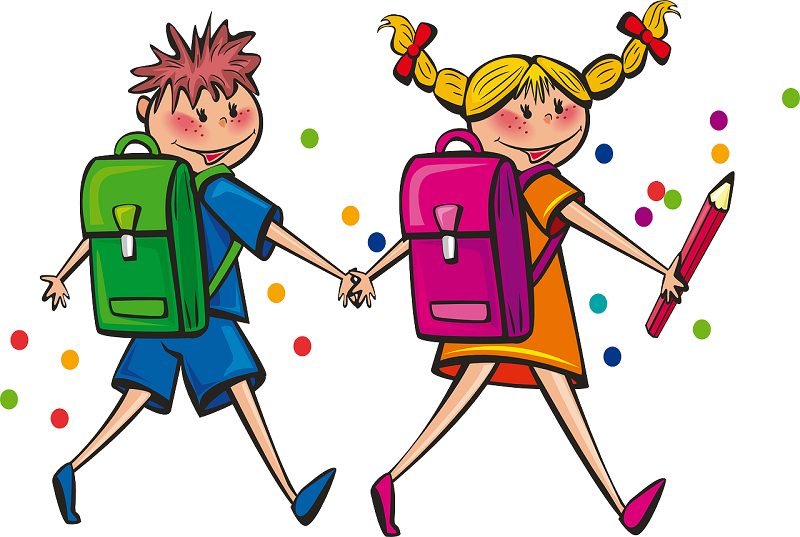 Tanítókat keresünk alsós napközibe! Amit kínálunk: kellemes munkahelyi környezet, megújulásra kész tantestület, összetartó, egymást segítő, támogató csapat.e-mail: igh1@hegedusgezaaltisk.hu